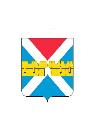 АДМИНИСТРАЦИЯ  КРЫМСКОГО  ГОРОДСКОГО  ПОСЕЛЕНИЯ КРЫМСКОГО РАЙОНАПОСТАНОВЛЕНИЕ   от ______________                                                                                                   № __________город КрымскОб утверждении стоимости услуг по погребению умерших (погибших), не имеющих супруга, близких родственников, иных родственников либо законного представителя умершего (погибшего) или при невозможности осуществить ими погребение, а также при отсутствии иных лиц, взявших на себя обязанность осуществить погребение, погребение умершего (погибшего) на дому, на улице или в ином месте после установления органами внутренних дел его личности, и умерших (погибших), личность которых не установлена органами внутренних дел,  оказываемых на территории Крымского городского поселения Крымского районаВ соответствии со статьями 9 и 12 Федерального закона от 12 января  1996 г. № 8-ФЗ « О погребении и похоронном деле» и Закона Краснодарского края от 4 февраля 2004 г. № 666-КЗ «О погребении и похоронном деле                        в Краснодарском крае», п о с т а н о в л я ю:1. Утвердить стоимость услуг по погребению умерших (погибших),                  не имеющих супруга, близких родственников, иных родственников либо законного представителя умершего (погибшего) или при невозможности осуществить ими погребение, а также при отсутствии иных лиц, взявших на себя обязанность осуществить погребение, погребение умершего (погибшего) на дому, на улице или в ином месте после установления органами внутренних дел его личности, и умерших (погибших), личность которых не установлена органами внутренних дел, оказываемых на территории Крымского городского поселения Крымского района (приложение).2. Общему отделу администрации Крымского городского поселения Крымского района (Колесник С.С.) опубликовать настоящее постановление           в газете «Призыв». 3. Организационному отделу администрации Крымского городского поселения Крымского района (Завгородняя Е.Н.) разместить настоящее постановление на официальном сайте администрации Крымского городского поселения Крымского района в сети Интернет.4. Считать утратившим силу постановление администрации Крымского городского поселения Крымского района от 28 февраля 2023 г. № 283                         «Об утверждении стоимости услуг по погребению умерших (погибших), не имеющих супруга, близких родственников, иных родственников либо законного представителя умершего (погибшего) или при невозможности осуществить ими погребение, а также при отсутствии иных лиц, взявших на себя обязанность осуществить погребение, погребение умершего (погибшего) на дому, на улице или в ином месте после установления органами внутренних дел его личности, и умерших (погибших), личность которых не установлена органами внутренних дел, оказываемых на территории Крымского городского поселения Крымского района».5. Постановление вступает в силу после его официального опубликования и распространяется на правоотношения, возникшие с 1 февраля 2024 года.Глава Крымского городского поселения Крымского района                                                              Я.Г. Будагов